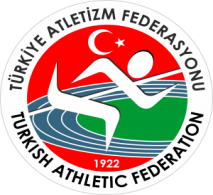             TÜRKİYE ATLETİZM FEDERASYONU  2022 SEZONU                  BÖLGESEL İL - İLÇE KARMALARI VE KURUM/KULÜPLER KROS LİGİ STATÜSÜGüncel : 5 Aralık 2022GENEL KONULAR:Federasyonumuzun 2022 yılı faaliyet programında yer alan ve Bölgesel projeler kapsamından düzenlenen “ U14 - U16 ve U18 yaş grupları Bölgesel İl, İlçe Karmaları ve Kurum/Kulüpler Kros Ligi” yarışmaları WA Yarışma Kuralları ve statüde belirtilen hususlara göre düzenlenecektir.Yarışmaların Teknik toplantısı yarışmadan bir gün önce saat 17:00’da yarışmanın yapılacağı Gençlik ve Spor İl Müdürlüklerince belirlenecek toplantı salonunda yapılacaktır. Teknik toplantıya her takım adına yetki verilmiş en fazla bir kişi katılabilecektir.Yarışmalar aşağıda belirtilen yaş gruplarında düzenlenecektir.U18 Kadınlar ve Erkekler – 2005 – 2006 (2007) doğumlular,U16 Kızlar ve Erkekler – 2007 – 2008 (2009) doğumlular,U14 Kızlar ve Erkekler – 2009 – 2010 (2011) doğumlularYaş grupları için takım oluşumuna katkı sağlanması amacı ile yukarıda görüldüğü gibi bir üst yaşa terfi yapılabilir.Yarışmalarda yaş gruplarının yarışacağı mesafeler aşağıdadır.U14 Kızlar – 1,5km   -   U14 Erkekler – 2kmU16 Kızlar – 2km  -  U16 Erkekler – 2,5kmU18 Kadınlar – 2,5km  -  U18 Erkekler – 3kmBölgesel Kros Ligi yarışmaları bölgelerde ekte belirtilen 15 gruptaki illerinin katılımı ile 8 Grup merkezinde bir kademe ve sonrasında yarı final ve final kademesi olarak yapılacaktır. Birinci kademe yarışmalarına katılmayan takımlar daha sonraki kademelere katılamaz.Bölgesel İl, İlçe ve Kurum/Kulüpler Kros Liglerine katılacak takımların tespiti il ve ilçelerde 20 Ekim – 5 Kasım 2022 tarihleri arasında yapılacaktır.Yarışmalara kurum/kulüp takımları, il ve ilçe karması takımlar katılabilir. Karma takım çıkartamayan iller, ferdi olarak en fazla 2 sporcu ile yarışmalara katılabilir. Ferdi katılacak sporcular ikamet ettikleri il adına katılabilir.Başka bir il’de bulunan kulüpte lisanslı olan sporcular, ikamet ettikleri ilçe ve il karmaları adına yarışmalara katılabilir. (Örnek: İstanbul ilinde lisanslı bir sporcu, Adana ilinde ikamet ettiği takdirde il karması takımında yarışabilir.)Kurum takımları bulunduğu ilde bulunan ferdi veya kulüp lisanslı sporculardan karma takım oluşturabilir.Bölgesel İl, İlçe ve Kurumlar Kros Ligi yarışmalarına takımlar bir takım ile katılabilirler. Aynı isim altında A – B – C takımları olarak takım oluşturulamaz.Yarışma kayıtları yapılırken sporcunun adı soyadı, doğum tarihi ve TC kimlik numarası yazılarak kayıt işlemi tamamlanmalıdır. Doğum tarihleri gün, ay ve yıl olarak eksiksiz yazılmalı, isim ve diğer bilgiler büyük harflerle yazılmalıdır. Sistem kayıt süresi dolduğunda otomatik olarak kapanacak ve yeni kayıtlara izin verilmeyecektir.Yarışmalarda sadece birinci kademe yarışmalarına kayıt alınacak, Yarı Final ve Final kademesinde takım kaydı alınmayacaktır. Birinci kademede yarışmış olan sporcuların listeleri teknik toplantıda dağıtılarak değişikliklerin yapılması istenecektir.Birinci kademe yarışmalarında kullanılacak göğüs numaralarını katılımcı her il kendisi temin edecektir. İl plaka koduna göre il temsilciliği, katılacak tüm takımlara numara paylaşımını yapacaktır. Yarı final yarışmalarında göğüs numaraları organizasyonu düzenleyen Gençlik Hizmetleri ve Spor İl Müdürlüğü, Final yarışmasında ise göğüs numaraları Atletizm Federasyonu Başkanlığı tarafından temin edilecektir.Sporcular yarışmaya 2022 - 2023 yılına ait vizeli lisansları ile katılacaklardır. Lisansı olmayan sporcular okul lisansı vb. başka belgelerle yarışmalara katılamaz.Yarışmaların tüm kademelerinde sporcular sadece bir takım adına yarışabilir.Yabancı ülke vatandaşı olup; ülkemizde ikamet için geçici kimlik belgesine sahip sporcular birinci kademe yarışmalarına ferdi lisansları ile katılabilir. Geçici kimlik belgesine sahip sporcular sadece ferdi olarak yarışmalara katılacak ve takım listelerinde yer almayacaktır.TEKNİK KONULARBirinci Kademe yarı final ve final yarışmalarında takımlar en fazla dört (4) sporcu yarıştıracak olup, ilk üç (3) sporcunun geliş sırası puanlamaya alınacaktır. Puan toplamında puanların eşit olması durumunda; takım adına yarışan sporculardan puanlamaya dahil son sporcunun geliş sırasına bakılır. Son sıradaki sporcusu önde olan takım sıralamada öne geçer.Yarı Final yarışmasına, birinci kademe yarışmalarına katılan sporcu sayıları dikkate alınarak her kategoride ayrı ayrı olmak üzere 20 sporcuya kadar bir takım, 21-40 sporcuya kadar 2 takım, 41-60 sporcuya kadar 3 takım, 61-80 sporcuya kadar 4 takım, 81-100 sporcuya kadar 5 takım davet edilecektir.Birinci kademe yarışma sonuçlarının incelenmesi sonrasında yarı final yarışmalarının daha katılımlı olarak yapılabilmesi amacıyla 2. Maddede yer alan sayılar revize edilerek, grup merkezlerindeki takım katılım sayısının %60’ına tekabül eden sayıdaki takımlar Yarı final yarışmalarına katılacaklardır.Ferdi sporcuların yarı final yarışmasına katılması için birinci kademe yarışmasının sonucuna göre ferdi olarak ilk 15 sıra içerisinde yer alması gerekmektedir. Birinci kademe sonrasındaki takım puanları yarı final yarışmasına, yarı final yarışmasındaki takım puanları final yarışmasına taşınmayacaktır. Final yarışması sonuçlarına göre yaş gruplarında Bölgesel Kros Ligi şampiyonası takım sıralamaları il-ilçe, kurum/kulüp ayrımı olmaksızın tek tasnif olarak belirlenecektir.Yarı Final yarışması sonrasında, takım sıralamasında gruplardaki ilk 5 takım ve takımı elenmiş olanlar dahil ilk 15 sırada yer alan sporcular ferdi olarak final yarışmasına katılım hakkı elde edeceklerdir.Kademe Yarı final ve final yarışmalarına katılan takımlar tek tip forma giymek zorundadır. Tüm sporcuları aynı tip forma giymeyen takımlar yarışmalara alınmayacaktır.Yarışmalar, belirlenen illerde halkın izleyebileceği ve atletizm sporuna özendirilmesi için şehrin kalabalık bölgelerindeki kros yarışmalarına uygun alanlarda yapılacaktır.Yarışma parkurunun hazırlanması ve organizasyonla ilgili sağlık ekibi, ambulans ve diğer tüm işlemler yarışmaların yapılacağı ilin Gençlik ve Spor İl Müdürlüğü tarafından sağlanacaktır.Yarışmalara katılacak sporcuların kategorisi ile ilgili itirazlar yarışma başlamadan önce Teknik Delegeye yapılmalıdır. (WA Kural TR8.1)Türkiye Atletizm Federasyonu Yarışma Talimatının 7. Maddesi gereği; “fiziksel görünümü yaş grubuna uygun olmayan sporculardan hastane doğum raporu istenecektir. Hastane doğum raporunu belirlenen süre içerisinde ibraz edemeyenlerin yarışma sonuçları dikkate alınmayacaktır. Yarışmaya katılacak sporcuların temsilci ve antrenörlerinin bu hükmü dikkate almaları gerekmektedir. Yarışmalarda WA kurallarının uygulanması ile ilgili itirazlar; yarışma anında veya yarışma sonuçlarının ilan edilmesinden sonra ilk 30dk içerisinde sektör Başhakemine sözlü veya yazılı olarak WA Kural TR8.2’ye göre yapılacaktır. Bazı durumlarda Lider hakem WA Kural CR19.2, Başhakem WA Kural CR18.6 ve İtiraz Jürisi WA Kural TR8.9 “hala uygulanabilir olması şartı ile yeni bir bilgi veya belgenin kendilerine ulaşması durumunda verdikleri kararı tekrar gözden geçirebilirler”. Yeniden gözden geçirme ile ilgili durum Lig ve Puanlı yarışmalarda aynı gün yarışma sonuçlarının ilanından sonra en geç 30dk içerisinde yapılan itirazlar için geçerlidir. Bu zaman dilimi sonrasında yapılacak itirazlar kabul edilmeyecektir. Başhakemin verdiği karar sonrasında Jüriye yapılacak itirazlarda, itiraz dilekçesi ile birlikte 500Tl karşılığı TL teslim etmeleri halinde itirazlar değerlendirilecektir. (WA Kural TR8.7.2) İtirazın lehlerine sonuçlanması durumunda para iade edilecek diğer durumlarda federasyon hesabına irat olarak kaydedilecektir.WA Kural CR6.1.4 Sağlık Delegesi veya resmi sağlık görevlisi tarafından söylendiği/istendiği takdirde sporcu yarışmadan çekilecektir.Sporcular göğüs numaralarını yarışma tamamlanana kadar takmak zorundadırlar.Sporcular Çağrı odası giriş zamanlarına uymak zorundadırlar. Çağrı odasına giriş yapmayan sporcu ve/veya takım yarışmalara alınmayacaktır. Yarışmalarla ilgili WA Kurallarının dışında statünün içeriği ile ilgili itirazlar Ligin 1. Kademesinin teknik toplantısında yapılacaktır. Bu süre geçtikten sonra yapılan itirazlar dikkate alınmayacaktır (Yasaklı maddeden dolayı alınacak cezalar hariç).   MALİ KONULARYarışmalar Atletizm branşının tüm illerde yapılabilirliği ve geliştirilmesi amacıyla proje kapsamında yapıldığı için Bölgesel Kros Ligi final kademesine katılma hakkı elde eden İlçe / İl karma takımları ile antrenör ve temsilcilerinin harcırahları aşağıdaki takım ve sporcu sayılarına göre bağlı oldukları Gençlik ve Spor İl Müdürlükleri tarafından ödenebilecektir. 1 – 2 takımın katılması durumunda 4 – 8 sporcu, 1 Antrenör ve 1 Temsilci,3 – 4 takımın katılması durumunda 12 – 16 sporcu, 2 Antrenör ve 1 Temsilci,5 – 6 takımın katılması durumunda 20 – 24 sporcu, 4 Antrenör ve 2 Temsilci,7 – 8 takımın katılması durumunda 28 – 32 sporcu, 5 Antrenör ve 2 Temsilcinin9 – 10 takımın katılması durumunda 36 – 40 sporcu, 6 Antrenör ve 2 TemsilcininYarışmalara kurum/kulüp adı altında katılan takımlarda yer alan sporcu, antrenör ve temsilcilerin harcırahları kendi kurum/kulüpleri tarafından ödenecektirYarışmalara ferdi olarak katılacak sporculara genel sıralamada gruplarda ilk altı sırayı, yarı finalde ve finalde ilk on beş sırada yer almaları halinde harcırahları bağlı oldukları Gençlik ve Spor İl Müdürlükleri tarafından ödenebilecektir. Final yarışmasına katılan ferdi sporcular için takımı olmayan iller 1 antrenör görevlendireceklerdir. Takım olarak katılan ilden ferdi sporcu da varsa bu sporcu diğer takım sporcuları ile birlikte yarışma yerine gelecek yolluk ve yevmiyesi bağlı oldukları Gençlik ve Spor İl Müdürlükleri tarafından ödenebilecektir.Birinci kademe ve yarı final, final yarışmalarına katılan tüm takımlar ilgili Gençlik ve Spor İl Müdürlüğünden aldıkları onaylı takım isim listeleri ile yarışmalara gelecek ve listelerini bölge koordinatörlerine teslim edeceklerdir.Geçici kimlik belgesi ile yarışmaya katılacak sporcular için Genel Konular 17. maddeye göre işlem yapılır.2022 yılı vizesi olmayan antrenörler takım listesinde yer alamaz.Birinci kademe, yarı final ve final yarışmalarına katılacak Bölge Koordinatörlerinin yolluk ve yevmiyeleri Atletizm Federasyonu tarafından ödenecektir.ÖDÜLBirinci kademe yarışma sonucuna göre ilk üçe giren sporcuların madalyaları ile ilk üç sırada yer alan takımların kupaları organizasyonun yapıldığı GSİM’lüğü tarafından verilecektir.Yarı final yarışma sonuçlarına göre kategorilerinde ilk üç sırayı alan sporculara madalya takımlara kupaları organizasyonun yapıldığı GSİM’lüğü tarafından verilecektir.Final yarışmaları sonrasında kategorilerinde ferdi olarak ilk üç (3) sırada yer alan sporculara madalya, ilk on beş (15) sırada yer alan sporculara spor malzemesi Atletizm Federasyonu Başkanlığı tarafından verilecektir.Final yarışmaları sonrasında ilk üç sırada yer alan takımlara kupa, takımların sporcularına madalya, Atletizm Federasyonu Başkanlığı tarafından verilecektir.Final yarışması sonrasında ise kategorilerinde ilk 10 sırada yer alan sporcular milli takım alt yapısı için mesafe branşları koordinatörü tarafından takipleri sağlanacaktır.HÜKÜM BULUNMAYAN HALLER Türkiye Atletizm Federasyonu tarafından organize edilen yarışmaların tüm sorumluluğu, yarışma statüsü yayımlandığı andan itibaren Türkiye Atletizm Federasyonu Başkanlığı tarafından görevlendirilen Teknik Delegededir. Yarışma statüsü ile ilgili anlaşılmayan konular ve yarışmalar sırasında meydana gelen tüm teknik konulardaki anlaşmazlıklar Teknik Delege tarafından çözümlenecektir.Yarışma statüsü dışında kalan hususlarla ilgili TAF talimatları geçerlidir.TAF talimatlarında hükmü bulunmayan hallerde TAF Yönetim Kurulu kararı geçerlidir.Bu statüde anlaşılmayan bir konu olduğunda aşağıda isimleri yazılı Bölge Koordinatörlerinden ve teknik delegeden bilgi alınabilir.TEKNİK DELEGE:Teknik Delege	: Abdullah YILMAZTelefon No.	      : 0532-2549473  MAHALLİ YARIŞLAR SEÇME TARİHLERİ20 EKİM – 7 KASIM tarihleri arasında illerde 1. KADEME YARIŞMA TARİHİ16 KASIM 2022TEKNİK TOPLANTI TARİHİ VE SAATİ15 KASIM 2022 GSİM’lüğü tarafından belirlenen toplantı salonunda saat:17:00’da1.KADEME TAKIM KAYIT TARİH VE LİNKİ12 KASIM 2022 Saat 17:00’a kadar ekli link üzerinden https://forms.gle/fu1V9wcTZqTSPKni8 yapılacaktır.1.KADEME FERDİ KAYIT LİNKİ VE TARİHİ12 KASIM 2022 Saat 17:00’a kadar ekli link üzerinden     https://forms.gle/M9VbmyeWj2Ng95cR9 yapılacaktır.YARI FİNAL KADEMESİ YARIŞMA YERİ3 ARALIK 2022 – IĞDIR – SİİRT – KASTAMONU (Tosya) - BURSAYARI FİNAL KAD. TEKNİK TOP. TARİH VE SAATİ2 ARALIK 2022 – Saat 17:00FİNAL KADEMESİ YARIŞMA TARİHİ VE YERİ17 ARALIK 2022 - SAKARYATEKNİK TOPLANTI TARİH VE SAATİ16 ARALIK 2022 Saat 17:00 GSİM’lüğü Toplantı Salonu       15 İL MERKEZİ, BAĞLI İLLER VE BÖLGE KOORDİNATÖRLERİ       15 İL MERKEZİ, BAĞLI İLLER VE BÖLGE KOORDİNATÖRLERİ       15 İL MERKEZİ, BAĞLI İLLER VE BÖLGE KOORDİNATÖRLERİ       15 İL MERKEZİ, BAĞLI İLLER VE BÖLGE KOORDİNATÖRLERİ       15 İL MERKEZİ, BAĞLI İLLER VE BÖLGE KOORDİNATÖRLERİBÖLGELERBÖLG. MERK. BAĞLI İLLERİSİMİRTİBAT1.BÖLGE MERKEZİVANBİTLİS-ŞIRNAK-HAKKARİ-MUŞ-SİİRT-BİNGÖLFADIL KARA2.BÖLGE MERKEZİDİYARBAKIRMARDİN-BATMAN-ELAZIĞMUSTAFA CİHAN0 532 446 16 973.BÖLGE MERKEZİGAZİANTEPADIYAMAN-KİLİS-HATAY-KAHRAMANMARAŞ-MALATYA-ŞANLIURFA-NİĞDEMUSTAFA CİHAN0 532 446 16 974.BÖLGE MERKEZİERZURUMAĞRI-IĞDIR-KARS-ARDAHAN-ERZİNCAN5.BÖLGE MERKEZİTRABZONRİZE-BAYBURT-GÜMÜŞHANE-GİRESUN-ARTVİNZEYNEP BATAR0 532 638 14 226.BÖLGE MERKEZİSİVASAMASYA-TOKAT-ERZİNCAN-TUNCELİZİYA KAYA0 505 467 22 697.BÖLGE MERKEZİSAMSUNSİNOP-ÇANKIRI-ÇORUM-ORDUSERCAN AYDEMİR0 546 232 59 358.BÖLGE MERKEZİKAYSERİKIRŞEHİR-AKSARAY-NEVŞEHİR-YOZGATKEMAL KOYUNCU0 543 672 48 059.BÖLGE MERKEZİMERSİNADANA-OSMANİYE-KARAMANABDÜLKADİR UĞUR0 537 224 35 1310.BÖLGE MERKEZİANTALYAKONYA-ISPARTA-BURDUR-DENİZLİ-AFYONKARAHİSAR11.BÖLGE MERKEZİİZMİRMUĞLA-AYDIN-UŞAK-MANİSATURGAY ÇABUKEL12.BÖLGE MERKEZİANKARAESKİŞEHİR-BİLECİK-BOLU-KÜTAHYA-KIRIKKALE13.BÖLGE MERKEZİBURSABALIKESİR-ÇANAKKALE-YALOVA-KOCAELİİBRAHİM URGANCI14.BÖLGE MERKEZİSAKARYAKASTAMONU-BARTIN-DÜZCE-KARABÜK-ZONGULDAKBANGİN AYHAN15.BÖLGE MERKEZİİSTANBULTEKİRDAĞ-EDİRNE-KIRKLARELİESRA AKGÜN YILMAZ0 533 741 98 42BÖLGE YARIŞMA YERLERİ VE BAĞLI İLLERBÖLGE YARIŞMA YERLERİ VE BAĞLI İLLERBÖLGE YARIŞMA YERLERİ VE BAĞLI İLLERBÖLGE YARIŞMA YERLERİ VE BAĞLI İLLERBÖLGE YARIŞMA YERLERİ VE BAĞLI İLLER